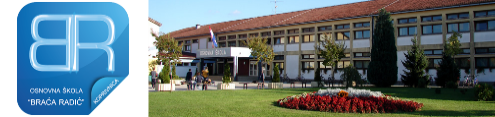  REPUBLIKA HRVATSKA       KOPRIVNIČKO-KRIŽEVAČKA ŽUPANIJE    OSNOVNA ŠKOLA „BRAĆA RADIĆ“                          K O P R I V N I C AKLASA:602-01/23-22/3URBROJ: 2137-30-23-3Koprivnica, 2.3.2023. godine PREDMET: Poziv turističkim agencijama na predstavljanje ponude za 	          organizaciju  školske ekskurzije 5. a, 5. c i 5.e , javni poziv br.4/2023,	           dostavlja se.-	Sukladno čl. 14., st.7. Pravilnika o izvođenju izleta, ekskurzija i drugih odgojno-obrazovnih aktivnosti izvan škole Povjerenstvo za provedbu javnog poziva i izbor najpovoljnije ponude za organizaciju školske ekskurzije (Poziv broj 4/2023) objavljuje da je na sastanku Povjerenstva održanom 1.3.2023. godine odabrana ponuda turističke agencije kao potencijalni davatelja usluge. 	Na predstavljanje svoje ponude javno se poziva sljedeća turistička agencija:Koncept putovanja d.o.o. za turizam, prijevoz i usluge, Ivana Generalića 3, Koprivnica Predstavljanje ponude agencije održat će se dana 6.3.2023.  godine u prostorijama Osnovne škole „Braća Radić“ Koprivnica, Miklinovec 6a, 48000 Koprivnica   s početkom u 18:30  sati.  Predviđeno vrijeme za predstavljanje ponude je 15 minuta.							Predsjednik Povjerenstva:					                           Velimir Fijok, dipl. uč.Dostaviti:1. Svima, Web stranica škole  2. Spis, ovdje.-